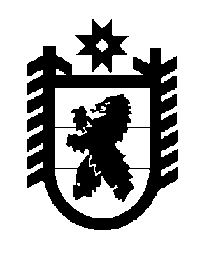 Российская Федерация Республика Карелия    ПРАВИТЕЛЬСТВО РЕСПУБЛИКИ КАРЕЛИЯРАСПОРЯЖЕНИЕот  25 июля 2016 года № 570р-Пг. Петрозаводск Рассмотрев предложение Государственного комитета Республики Карелия по управлению государственным имуществом и организации закупок, учитывая постановление администрации Петрозаводского городского округа от  7 июня 2016 года  №  2294 «О приеме в муниципальную собственность Петрозаводского городского округа имущества из государственной собственности Республики Карелия», в соответствии с Законом Республики Карелия от 2 октября 1995 года 
№ 78-ЗРК «О порядке передачи объектов государственной собственности Республики Карелия в муниципальную собственность» передать в муниципальную собственность Петрозаводского городского округа от Государственного комитета Республики Карелия по обеспечению жизнедеятельности и безопасности населения государственное имущество Республики Карелия согласно приложению к настоящему распоряжению.           ГлаваРеспублики  Карелия                                                              А.П. ХудилайненПереченьгосударственного имущества Республики Карелия, передаваемого в муниципальную собственность Петрозаводского городского округа______________Приложение к распоряжению Правительства Республики Карелия от 25 июля 2016 года № 570р-П№ п/пНаименование имуществаКоличество, штукОбщая стоимость, рублей1.Удостоверение народного дружинника201260,202.Повязка нарукавная201500,40Итого2760,60